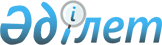 Об установлении квоты рабочих мест для трудоустройства лиц, освобожденных из мест лишения свободы по Каргалинскому району на 2022 год
					
			С истёкшим сроком
			
			
		
					Постановление акимата Каргалинского района Актюбинской области от 14 декабря 2021 года № 234. Прекращено действие в связи с истечением срока
      В соответствии со статьей 18 Уголовно-исполнительного кодекса Республики Казахстан, статьей 31 Закона Республики Казахстан "О местном государственном управлении и самоуправлении в Республике Казахстан", подпунктом 8) статьи 9, подпунктом 3) пункта 1 статьи 27 Закона Республики Казахстан "О занятости населения" и приказом Министра здравоохранения и социального развития Республики Казахстан от 26 мая 2016 года № 412 "Об утверждении Правил квотирования рабочих мест для трудоустройства граждан из числа молодежи, потерявших или оставшихся до наступления совершеннолетия без попечения родителей, являющихся выпускниками организаций образования, лиц, освобожденных из мест лишения свободы, лиц, состоящих на учете службы пробации", зарегистрированного в Реестре государственной регистрации нормативных правовых актов за № 13898, акимат Каргалинского района ПОСТАНОВЛЯЕТ:
      1. Установить квоту рабочих мест для трудоустройства лиц, освобожденных из мест лишения свободы независимо от организационно-правовой формы и формы собственности по Каргалинскому району на 2022 год, в разрезе организаций согласно приложению.
      2. Государственному учреждению "Каргалинский районный отдел занятости и социальных программ" в установленном законодательством порядке обеспечить размещение настоящего постановления на интернет–ресурсе акимата Каргалинского района после его официального опубликования.
      3. Контроль за исполнением настоящего постановления возложить на курирующего заместителя акима района.
      4. Настоящее постановление вводится в действие с 1 января 2022 года. Квота рабочих мест для трудоустройства лиц, освобожденных из мест лишения свободы по Каргалинскому району на 2022 год в разрезе организаций
					© 2012. РГП на ПХВ «Институт законодательства и правовой информации Республики Казахстан» Министерства юстиции Республики Казахстан
				
      Аким Каргалинского района 

А. Джусибалиев
Приложение к постановлению акимата Каргалинского района от 14 декабря 2021 года № 234
п/н №
Наименование организации
Списочная численность работников
Размер квоты (% от списочной численности работников)
Количество рабочих мест (единиц)
1
Товарищество с ограниченной ответственностью "Степное"
236
3
7
2
Товарищество с ограниченной ответственностью "Степное Алтын Астық"
40
3
1
3
Товарищество с ограниченной ответственностью "Велиховка"
35
3
1
4
Товарищество с ограниченной ответственностью "ДиЛэнд"
85
3
3